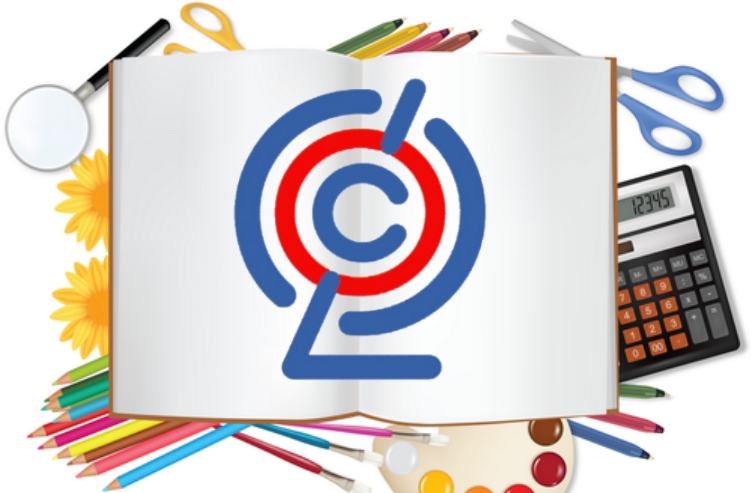 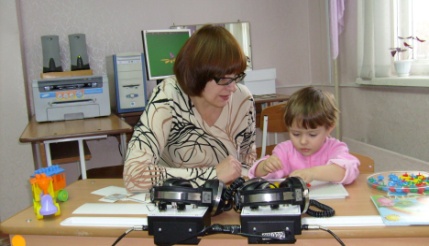 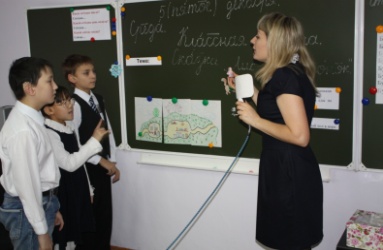 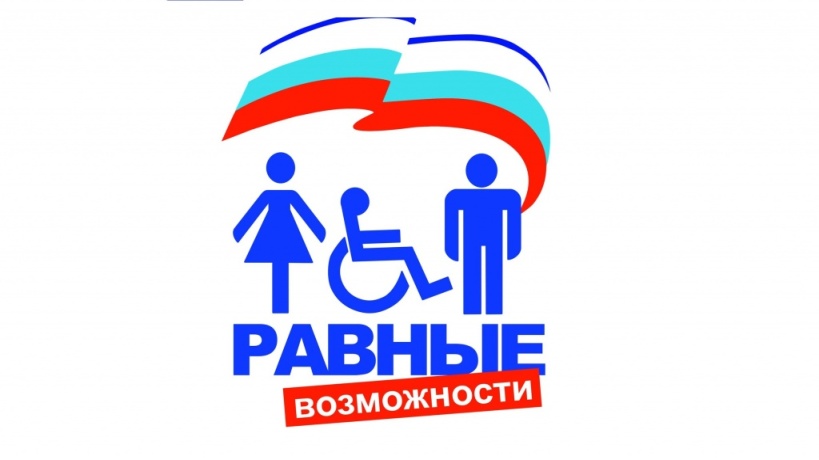 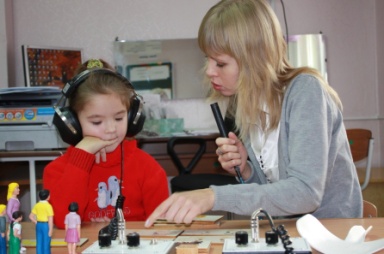 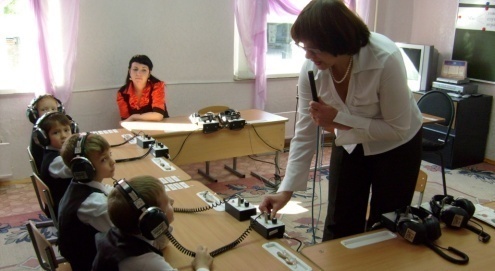 Контактные данные:Государственное бюджетное общеобразовательное учреждение Республики Хакасия «Школа-интернат для детей с нарушениями слуха»,E-mail: gemchygena1@mail.ru,Официальный сайт школы: http://surdo.khakasiyaschool.ru,Тел. 8(3902)23-03-33, 23-02-84.Министерство образования и науки Республики ХакасияГосударственное автономное учреждение Республики Хакасия дополнительного профессионального образования «Хакасский институт развития образования и повышения квалификации»Государственное бюджетное общеобразовательное учреждение Республики Хакасия «Школа-интернат для детей с нарушениями слуха»Площадка №8 «Инклюзивное образование в условиях внедрения ФГОС ОВЗ» ПРОГРАММА СЕМИНАРА-СОВЕЩАНИЯ«Практико-ориентированный подход в иклюзивном образовании»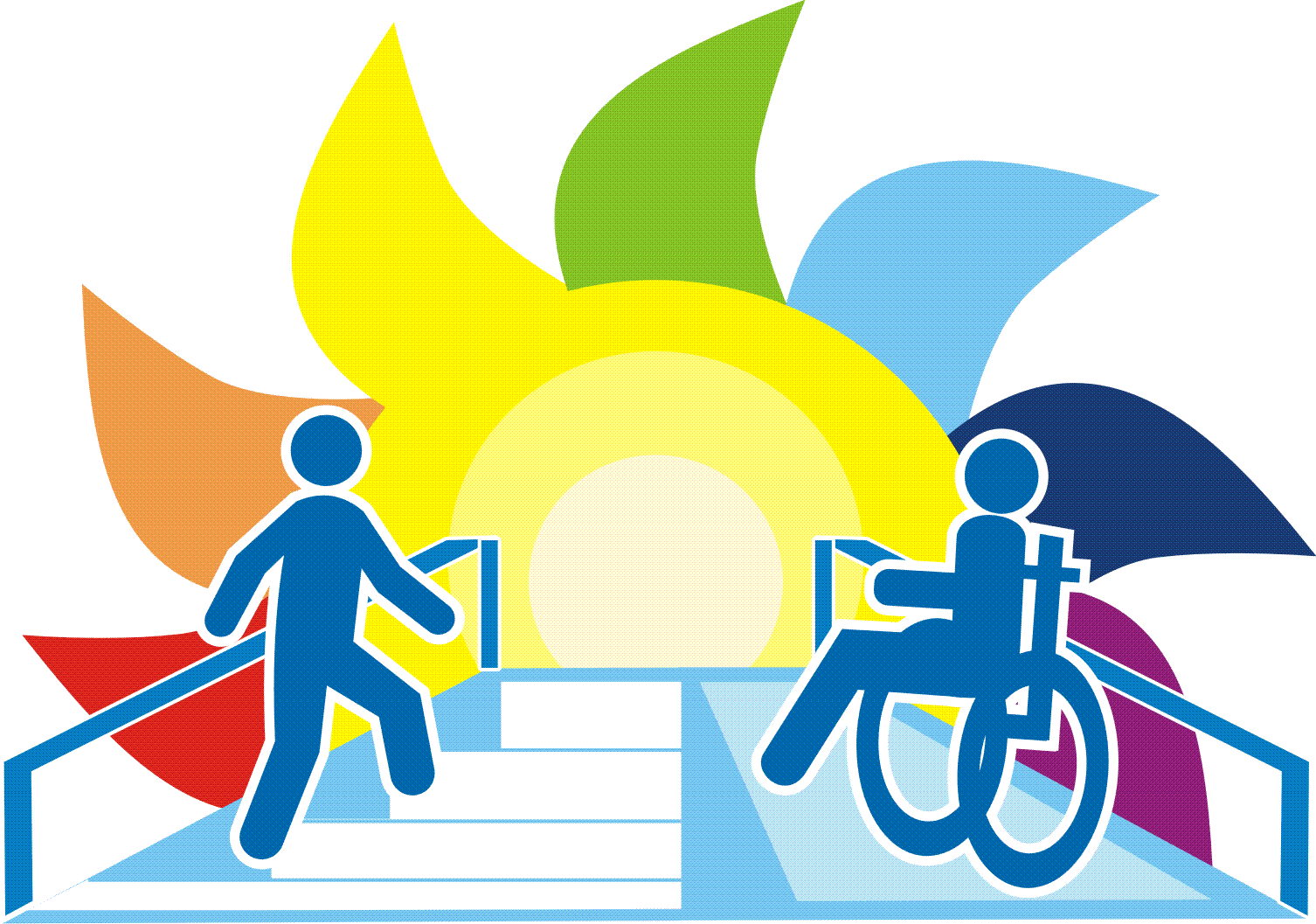 В рамках проведения августовских мероприятий для работниов образования Республики Хакасия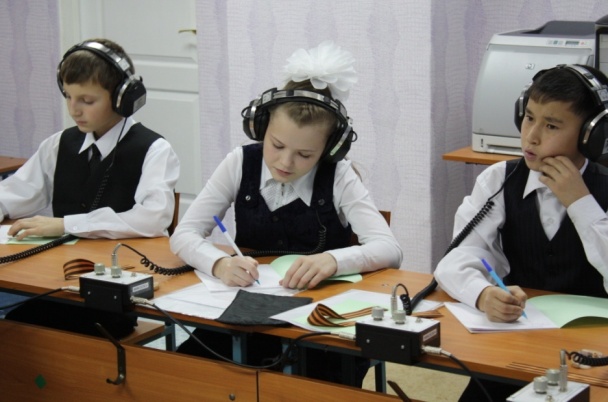 25 августа 2017г.Площадка №8 «Инклюзивное образование в условиях внедрения ФГОС ОВЗ» ПРОГРАММА СЕМИНАРА-СОВЕЩАНИЯ«Практико-ориентированный подход в иклюзивном образовании»В рамках проведения августовских мероприятий для работниов образования Республики ХакасияДата проведения: 25 августа 2017г.Место проведения: г. Абакан, ул. Др. Народов, д. 31, актовый зал, Государственное бюджетное общеобразовательное учреждение Республики Хакасия «Школа-интернат для детей с нарушениями слуха»Модераторы: Примоленная Инна Михайловна, ведущий консультант отдела опеки (попечительства) и защиты прав детей Министерства образования и науки РХ, Черноусова Лилия Николаевна, зав.кафедрой ХакИРОиПК, Тыльченко Лариса Васильевна - директор ГБОУ РХ «ШИДДСНС». Аудитория: специалисты МОУО и методических кабинетов, курирующие вопросы инклюзивного образования Внедрение	в практику инновационных межпредметных образовательных
технологий обучения детей НОО в условиях сетевого взаимодействия. Чебокчинова Алевтина Григорьевна, учитель начальных классовМайорова Ольга Николаевна, учитель начальных классов, руководитель МО УНК ГБОУ РХ «ШИДДСНС»Особенности работы с родителями детей с кохлеарным имплантом в условиях сетевого взаимодействия.Новикова Татьяна Анатольевна, учитель - дефектолог. ГБОУ РХ «ШИДДСНС»Тремясова Ирина Львовна, учитель - дефектолог. ГБОУ РХ «ШИДДСНС»Управление	качеством образования внедрения ФГОС ОВЗ в условиях сетевого взаимодействия.Тыльченко Лариса Васильевна, директор ГБОУ РХ «ШИДДСНС», Лауреат всероссийского конкурса «100 лучших школ России».Обсуждение и принятие резолюции.Экскурсия по школе.Обсуждение и принятие резолюции.Экскурсия по школе.Обсуждение и принятие резолюции.Экскурсия по школе.Обсуждение и принятие резолюции.Экскурсия по школе.ВремяМероприятиеОтветственныеКласс, кабинет10.00 -11.00Регистрация участников обучающих мероприятийБыленкова Е.М., Елизарьева Е.С., Матвеева Л.А., учителя ГБОУ РХ «ШИДДСНС»холл 10.00 -11.00Кофе-паузаРыжкова Э.Н., Ковригина Н.М., учителя ГБОУ РХ «ШИДДСНС»каб.10811.00- 11.10Приветствие участников обучающих мероприятийНаграждение победителей республиканского этапа Всероссийского конкурса «Лучшая инклюзивная школа России»Примоленная Инна Михайловна, ведущий консультант отдела опеки (попечительства) и защиты прав детей Министерства образования и науки РХактовый зал,2 этаж11.10 – 12.30 «Инклюзия –  основа изменений современного образования», Черноусова Лилия Николаевна, кандидат философских наук, заведующая кафедрой психологии и коррекционной педагогики ГАОУ РХ ДПО «ХакИРОиПК»актовый зал,2 этаж11.10 – 12.30«Эффективные управленческие решения по реализации инклюзивного образования»Богинская Нина Федоровна, директор  МБОУ СОШ №25актовый зал,2 этаж11.10 – 12.30Актуальные вопросы организации деятельности системы ПМПК в РХЧулкова Ирина Изосимовна,Сорокина Оксана Юрьевна.Центр психолого-педагогической, медицинской и социальной помощи «Радость»актовый зал,2 этаж11.10 – 12.30«Практики инклюзивного образования»Белова Алена Николаевна, заместитель директора по методической работе МБОУ «Школа-интернат №8»  г. Саяногорскаактовый зал,2 этаж11.10 – 12.30«УМК для обучающихся с ОВЗЧулкова Ирина Изосимовна, методист кафедры психологии и коррекционной педагогики ГАОУ РХ ДПО «ХакИРОиПК»актовый зал,2 этаж11.10 – 12.30«Конкурс как условие профессионального роста»Андреева Оксана Александровна, зам. директора по УВР МБОУ «Абазинская средняя общеобразовательная школа № 50»,  Лауреат  в номинации «Лучшая инклюзивная школа» Всероссийского конкурса «Лучшая инклюзивная школа России»актовый зал,2 этаж11.10 – 12.30Развитие профессиональных компетенций педагогических работников в сетевом взаимодействии.Леонова Галина Никитична, зав. методическим кабинетом ГБОУ РХ «ШИДДСНС»актовый зал,2 этаж